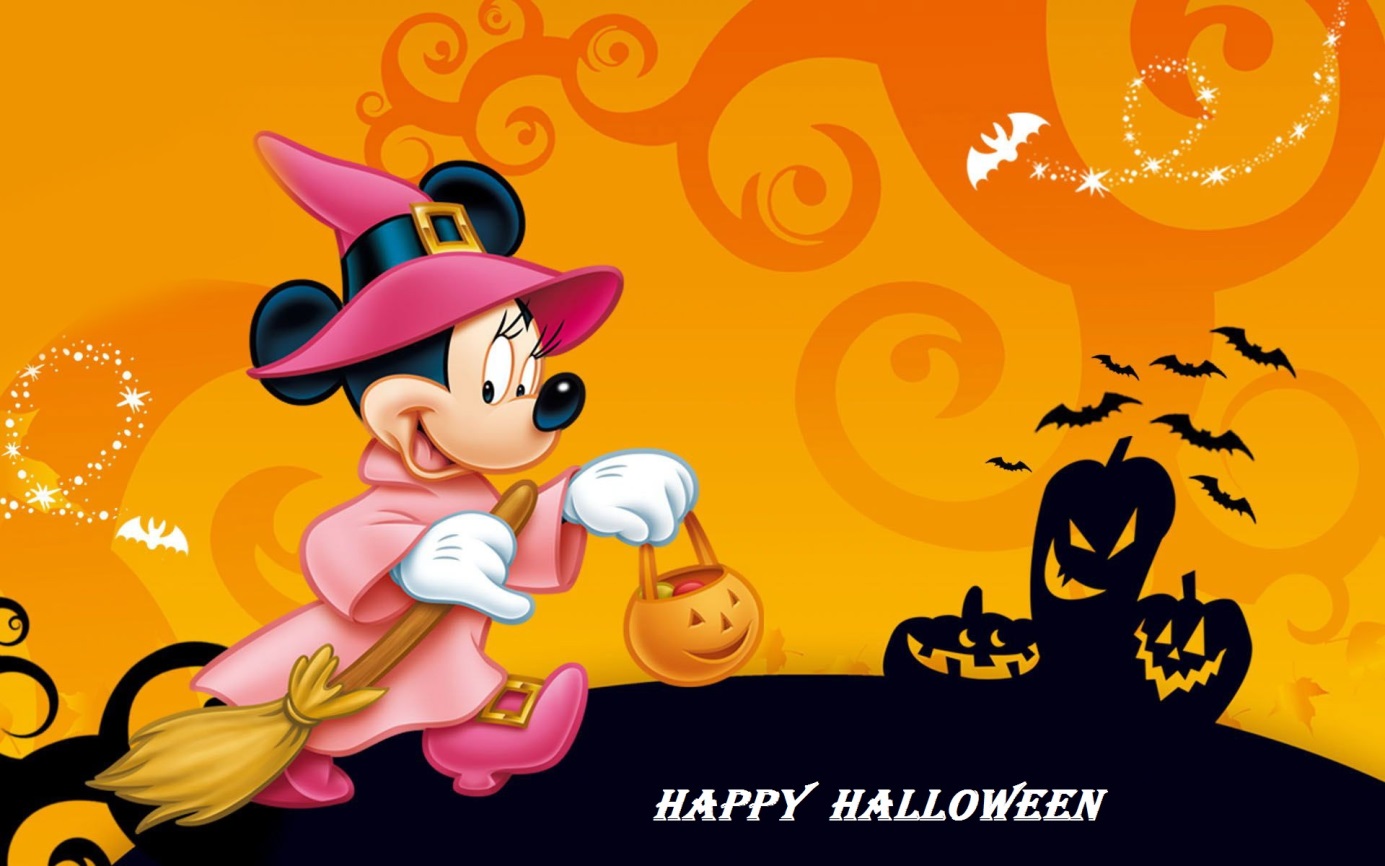 Noc v HOPLALANDE – 26.10.2018Zoznam vecí na noc:- kostým 						- vyrezaná tekvica- preukaz poistenca				- pyžamo- zubná kefka, pasta				- uteráčik- spacák							- vankúšik- teplé ponožky					- mikina- lieky (ak dieťa berie)			- hrebeň (gumička)